แนวปฏิบัติการเบิก – จ่ายวัสดุขั้นตอนการเบิกวัสดุสำนักงาน กำหนดจ่ายวัสดุสำนักงาน  ในวันจันทร์  และ พฤหัสบดี ส่งแบบฟอร์มใบเบิกพัสดุออนไลน์ล่วงหน้าได้ที่  Mail : sucheerah@g.swu.ac.thหรือ ผ่านช่องทาง Line ID : katay_naja29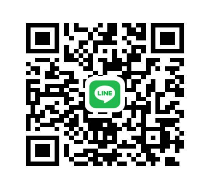 หมายเหตุ : กรณีมีความจำเป็นเร่งด่วนให้ติดต่อขอเบิกที่งานพัสดุ ชั้น 2 ขั้นตอนเบิก-จ่ายวัสดุติดต่อขอรับแบบฟอร์มใบเบิกวัสดุที่งานพัสดุ ชั้น 2กรณีไม่ทราบชื่อรายการวัสดุสามารถตรวจสอบได้ที่เล่มรายการวัสดุคงคลัง โดยจะมีชื่อรายการวัสดุ พร้อมภาพถ่ายวัสดุคงคลังให้ดูประกอบ กรอกรายละเอียด/วัดสุที่ต้องการใช้ ลงในแบบฟอร์มใบเบิกวัสดุให้ครบถ้วน ผู้เบิกลงนาม (หัวหน้าสาขาวิชา/ผู้อำนวยการสำนักงาน)  ส่งใบเบิกวัสดุที่กรอกรายละเอียดครบถ้วนแล้ว ล่วงหน้าก่อนกำหนดวันรับวัสดุคลัง   โดยกำหนดวันรับวัสดุคงคลัง คือวันจันทร์  และ วันพฤหัสบดีเจ้าหน้าที่พัสดุตรวจสอบความถูกต้องครบถ้วนของใบเบิกวัสดุ เจ้าหน้าที่พัสดุจัดเตรียมวัสดุคงคลังเพื่อจ่าย ในวันจันทร์ และ วันพฤหัสบดีจ่ายวัสดุคงคลังและให้ผู้รับวัสดุลงชื่อผู้รับวัสดุคงคลังกระบวนการเบิก-จ่าย วัสดุคงคลังลำดับลำดับกระบวนการรายละเอียดผู้ปฏิบัติ1.1.ผู้ขอเบิกติดต่อขอแบบฟอร์มใบเบิกที่ห้องพัสดุ ชั้น 2ผู้ขอเบิก2.2.กรณีที่ไม่ทราบชื่อรายการวัสดุสามารถตรวจสอบชื่อที่ถูกต้องของรายการวัสดุพร้อมภาพถ่าย                   ที่งานพัสดุจัดเตรียมไว้ให้ ผู้ขอเบิก3.3.กรอกรายการวัสดุที่ต้องการ- ตามแบบฟอร์มที่แสดงไว้เป็นตัวอย่าง ผู้ขอเบิก4.4.                                               ไม่อนุมัติส่งใบเบิกให้หัวหน้าสาขาวิชา/ ผู้อำนวยการสำนักงาน ลงนามผู้เบิกผู้ขอเบิก5.5.ส่งแบบฟอร์มใบเบิกวัสดุให้งานพัสดุชั้น 2 หรือ  ส่งทาง Online            ให้ เจ้าหน้าที่พัสดุ ผู้ขอเบิก66ตรวจสอบรายการวัสดุและข้อมูลความถูกต้องครบถ้วนของใบเบิกวัสดุ หากข้อมูลไม่ถูกต้อง หรือ มีการแก้ไข เจ้าหน้าที่พัสดุส่งใบเบิกวัสดุให้ผู้ขอเบิกผ่านทาง mail, line- เจ้าหน้าที่พัสดุ7ไwเสนอหัวหน้าเจ้าหน้าที่        ลงนามอนุมัติจ่าย-เจ้าหน้าที่พัสดุ-หัวหน้าเจ้าหน้าที่พัสดุ8จ่ายวัสดุสำนักงานตาม         ใบเบิกที่ได้รับทุกวันจันทร์  และ วันพฤหัสบดี              เวลา 14.00-16.00            ที่งานพัสดุชั้น 2  - ผู้ขอเบิก - เจ้าหน้าที่พัสดุ